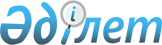 Об утверждении перечня автомобильных дорог общего пользования районного значения Павлодарского районаПостановление акимата Павлодарского района Павлодарской области от 24 ноября 2020 года № 421/11. Зарегистрировано Департаментом юстиции Павлодарской области 4 декабря 2020 года № 7070
      В соответствии со статьей 31 Закона Республики Казахстан от 23 января 2001 года "О местном государственном управлении и самоуправлении в Республике Казахстан", пунктом 7 статьи 3 Закона Республики Казахстан от 17 июля 2001 года "Об автомобильных дорогах", подпунктом 4) пункта 2 статьи 46 Закона Республики Казахстан от 6 апреля 2016 года "О правовых актах", акимат Павлодарского района ПОСТАНОВЛЯЕТ:
      1. Утвердить перечень автомобильных дорог общего пользования районного значения Павлодарского района согласно приложению к настоящему постановлению.
      2. Признать утратившим силу постановление акимата Павлодарского района от 22 октября 2015 года № 301/10 "Об утверждении перечня автомобильных дорог общего пользования районного значения Павлодарского района" (зарегистрированное в Реестре государственной регистрации нормативных правовых актов за № 4806, опубликованное 3 декабря 2015 года в районных газетах "Заман тынысы", "Нива").
      3. Контроль за исполнением настоящего постановления возложить на заместителя акима Павлодарского района Жаутикбаева Е.Б.
      4. Настоящее постановление вводится в действие по истечении десяти календарных дней после дня его первого официального опубликования. Перечень автомобильных дорог общегопользования районного значения
Павлодарского района
					© 2012. РГП на ПХВ «Институт законодательства и правовой информации Республики Казахстан» Министерства юстиции Республики Казахстан
				
      Аким Павлодарского района 

Ж. Шугаев

      "СОГЛАСОВАНО"

      Руководитель государственного

      учреждения "Управление пассажирского

      транспорта и автомобильных дорог

      Павлодарской области"

Р. Койсоймасов 

      "17" ноября 2020 года
Приложение
к постановлению акимата
Павлодарского района
от 24 ноября 2020 года
№ 421/11
№ п/п
Наименование автомобильной дороги
Общая протяженность, километр
1
2
3
1
Автомобильная дорога республиканского значения граница Российской Федерации (на Омск) – Майкапшагай, участок автодороги Павлодар-Тереңкөл
1.1
подъездная дорога к селу Набережное
1
1.2
подъездная дорога к селу Жана кала
1,8
1.3
подъездная дорога к селу Мичурино
2,4
1.4
подъездная дорога к селу Госплемстанция
1,1
1.5
подъездная дорога к селу Луганск
1,5
1.6
подъездная дорога к селу Богдановка
0,6
1.7
подъездная дорога к селу Аккудык
0,8
1.8
подъездная дорога к селу Черноярка
4,7
1.9
подъездная дорога к селу Сычевка
1,8
1.10
подъездная дорога к селу Чернорецк
0,9
1.11
подъездная дорога к селу Достык
0,5
1.12
подъездная дорога к селу Караколь
0,5
1.13
подъездная дорога к селу Пресное
2,7
1.14
Автомобильная дорога районного значения Жана кала – Луганск
42
1.15
Автомобильная дорога районного значения Черноярка – Новочерноярка
2,8
1.16
Автомобильная дорога районного значения Мичурино – Үміт апа
7,5 
2
Автомобильная дорога республиканского значения граница Российской Федерации (на Семей) – Майкапшагай, участок автодороги Павлодар – Акку
2.1
подъездная дорога к селу Әйтім
1,6
2.2
подъездная дорога к селу Новоямышево
4,3
2.3
подъездная дорога к селу Каратогай
3,1
2.4
подъездная дорога к селу Подстепное
0,5
2.5
подъездная дорога к селу Бирлик
1
2.6
подъездная дорога к селу Жертумсык
1,9
2.7
Автомобильная дорога районного значения Ольгинка – Новоямышево
21
3
Автомобильная дорога республиканского значения Павлодар – Шарбакты – граница Российской Федерации, участок автодороги Павлодар – Шарбакты
3.1
подъездная дорога к селу Кемеңгер
5,2
3.2
подъездная дорога к селу Шанды
1
3.3
подъездная дорога к селу Коктобе
3,3 
4
Автомобильная дорога республиканского значения Павлодар – Успенка – граница Российской Федерации, участок автодороги Павлодар – Успенка
4.1
подъездная дорога к селу Зангар
4,1
4.2
подъездная дорога к селу Коряковка
2,2
4.3
подъездная дорога к селу Даниловка
8
4.4
подъездная дорога к селу Рождественка
0,5
4.5
Автомобильная дорога районного значения Розовка – Максимовка
22
4.6
Автомобильная дорога районного значения Ефремовка – Луганск
14
5
Автомобильная дорога областного значения Павлодар – Шалдай, участок автодороги Шакат – Восточное
5.1
подъездная дорога к селу Шакат
1,5
5.2
подъездная дорога к селу Толыбай
0,3
5.3
подъездная дорога к селу Маралды
0,2
5.4
Автомобильная дорога районного значения Маралды – Ольгинка
32
Итого
Итого
200,3